CÁC BIỆN PHÁP PHÒNG BỆNH  ĐÀN GIA SÚC, GIA CẦM THỜI ĐIỂM CHUYỂN GIAO MÙA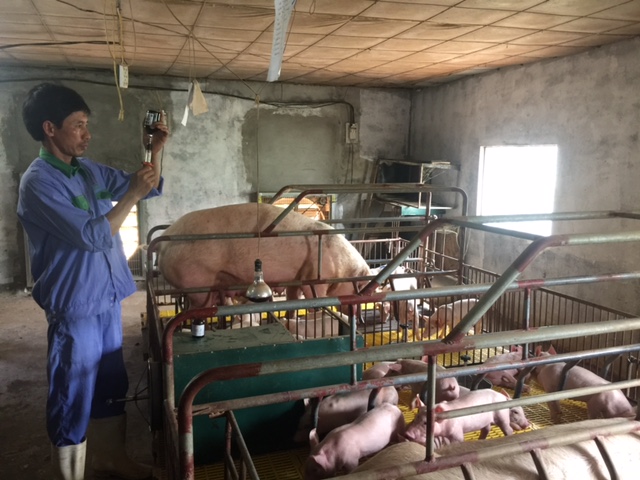 Hiện nay, thời tiết diễn biến rất phức tạp, khó lường, nhất là ở khu vực Miền Bắc. Thời tiết thay đổi liên lục, ban ngày trời nắng, đêm lại trở rét cộng với mưa phùn, gió rét, giông, lốc, không khí ẩm thấp. Thời gian tới chắc chắn còn khắc nghiệt hơn do chuyển giao mùa, nắng nóng, nhiệt độ tiếp tục biến đổi bất thường. Với thời tiết khí hậu như vậy sẽ làm con vật không kịp thích nghi nên dễ bị nhiễm bệnh. Mặt khác, những ngày này hay có mưa phùn nên ẩm độ cao, môi trường chăn nuôi ô nhiễm là điều kiện rất tốt để các loại mầm bệnh (nấm mốc, vi khuẩn, vi rút ...) phát sinh, phát triển mạnh, nguy cơ bùng phát dịch là rất lớn. Hơn nữa dịch Covid-19 vẫn đang diễn biến phức tạp, lực lượng thú y cơ sở mỏng, các hoạt động chuyên môn (tiêm phòng, tổng tẩy uế môi trường, giám sát dịch ..) tiến độ còn chậm. Công tác kiểm dịch, kiểm soát giết mổ, việc vận chuyển lưu thông động vật, sản phẩm động vật lớn. Nếu không kiểm soát chặt chẽ sẽ làm ảnh hưởng trực tiếp đến công tác phòng, chống dịch bệnh gia súc, gia cầm tại các địa phương. Giai đoạn chuyển mùa đối với trâu, bò thường mắc  một số bệnh như bệnh tụ huyết trùng, viêm phổi ở bê nghé non, bệnh lở mồm long móng, bệnh cảm nóng, cảm lạnh, viêm da nổi cục. Với đàn bò sữa có thể mắc thêm các bệnh về sinh sản như viêm vú, viêm tử cung âm đạo... Trên đàn lợn có thể mắc một số bệnh như bệnh dịch tả lợn châu Phi, tai xanh, lở mồm long móng, tụ huyết trùng, phó thương hàn. Ở lợn con theo mẹ  hay mắc hội chứng tiêu chảy, viêm phổi, Ecoli ... Với gia cầm thường gặp nhất là cúm gia cầm (Chủng A/H5N1, A/H5N6 và gần đây là chủng Cúm A/H5N8 ...) và một số bệnh như Gumboro, Newcastle, hội chứng tiêu chảy. Ở thời điểm chuyển giao mùa, cơ thể con vật thường mệt mỏi, khó chịu, giảm ăn, giảm uống, tốc độ sinh trưởng, phát triển chậm nên năng suất thấp nhất là ở bò sữa sản lượng sữa giảm. Nguy hại hơn nếu không có biện pháp can thiệp và ứng phó thì nguy cơ bùng phát dịch bệnh là rất cao. Để chủ động phòng bệnh cho đàn gia súc, gia cầm thời điểm này người chăn nuôi cần áp dụng một số biện pháp sau:Thường xuyên nắm bắt thông tin hàng ngày trên các phương tiện thông tin đại chúng để chủ động ứng phó kịp khi thời tiết thay đổi, nhất là những ngày có mưa, giông lốc. Chú ý ngay việc che chắn chuồng trại, tránh gió lùa, nhất là những ngày có gió mùa đông bắc. Khi mưa phùn ẩm độ cao cần giữ ấm cho con vật, nhất là đối với gia súc, gia cầm non bằng cách thay độn chuồng mới, với bê nghé non cho đi chăn thả muộn, về sớm. Thực hiện tốt vệ sinh cơ giới, không để nước đọng, nước tù ở hệ thống cống rãnh. Đây là biện pháp tuy đơn giản nhưng thực tế người chăn nuôi chưa chú trọng và thật sự quan tâm. Biện pháp này có tác dụng rất quan trọng nhằm loại trừ và hạn chế mầm bệnh sinh trưởng và phát triển. Hai công đoạn cần làm trong vệ sinh chuồng trại là vệ sinh cơ giới và phun thuốc sát trùng. Trước khi phun thuốc sát trùng cần làm tốt khâu vệ sinh cơ giới để đảm bảo hiệu quả cao trong tiêu diệt và ngăn chặn mầm bệnh. Một số loại thuốc sát trùng có hiệu quả cao, an toàn (như Vikol, Halamit, Biocid, Haniodil ...). Kết hợp với việc phun một số loại thuốc diệt côn trùng (như Hantox để diệt ruồi, muỗi, ve mòng ...) trong chuồng nuôi. Việc phun phòng tốt nhất là phun định kỳ, diện tích phun rộng cả khu vực chuồng nuôi và  khu vực xung quanh chuồng nuôi. Đối với các trang trại cần thực hiện tốt việc dùng các hố sát trùng và rắc vôi bột ngoài khu vực chuồng nuôi. Kinh nghiệm cho thấy việc dùng nước vôi trong để rửa, ngâm nền chuồng (sau xuất bán gia súc, gia cầm) đồng thời rắc vôi bột ở các khu vực cổng vào chuồng nuôi, hệ thống cống rãnh là rất tốt vừa diệt mầm bệnh vừa hạn chế côn trùng, vật chủ trung gian mang mầm bệnh từ nơi này sang nơi khác. Đồng thời sử dụng các chế phẩm khử mùi hôi trong chuồng hạn chế sự phát sinh, phát triển của mầm bệnh nhất là các loại côn trùng, vật chủ trung gian truyền bệnh.  Đảm bảo dinh dưỡng đủ chất và đủ lượng nhằm nâng cao sức đề kháng cho con vật, cần cho gia súc, gia cầm ăn thức ăn tươi, mới tránh nấm mốc. Những ngày này do ẩm độ cao, có mưa nên thức ăn rất dễ hỏng, mất mùi, biến chất. Với trâu, bò, nhất là bò sữa cần cân đối lượng thức ăn tinh và thức ăn thô xanh, tăng hàm lượng thức ăn tinh. Chú ý ủ thức ăn xanh hoặc ủ rơm với ure để dự trữ thức ăn mùa đông cho bò. Mặt khác, khi trâu, bò ăn thức ăn ủ chua còn có tác dụng kích thích cho con vật ăn ngon miệng. Bổ sung thêm các loại khoáng chất, vitamin để giúp cho con vật nâng cao sức đề kháng, ngăn chặn mầm bệnh. Đối với lợn và gia cầm có thể bổ sung vào thức ăn, nước uống một số vitamin, khoáng chất, chất điện giải cho con vật ăn trực tiếp. Đảm bảo đủ nước uống cho con vật, nước uống bổ sung một lượng muối nhất định, cần cho uống nước sạch. Khi nhiệt độ xuống thấp, trời lạnh cần cho con vật uống nước ấm. Yếu tố bắt buộc và tiên quyết là thực hiện nghiêm việc tiêm phòng các loại vắc xin để tạo miễn dịch chủ động cho con vật. Càng trong điều kiện khắc nghiệt về thời tiết càng phải thực hiện tiêm phòng đầy đủ, kịp thời đúng chủng loại. Đối với trâu, bò tiêm phòng bệnh tụ huyết trùng, lở mồm long móng, viêm da nổi cục, ở một số vùng tiêm bổ sung vắc xin nhiệt thán. Với trâu, bò mới nhập đàn trong thời điểm này ngoài việc tiêm phòng các vắc xin thông thường cần tiêm phòng thuốc phòng ký sinh trùng đường máu (tiên mao trùng, biên trùng). Đàn lợn đảm bảo tiêm phòng các loại vắc xin như lở mồm long móng, tai xanh, xuyễn, dịch tả, tụ huyết trùng lợn, lợn con tiêm vắc xin Ecoli. Đàn gia cầm đảm bảo tiêm đầy đủ vắc xin như cúm gia cầm, Newcastle, Gumboro. Đồng thời thực hiện tốt quy trình chăn nuôi an toàn sinh học để phòng các bệnh hiện nay chưa có vắc xin phòng bệnh (dịch tả lợn châu Phi). Lưu ý việc sử dụng vắc xin đúng kỹ thuật chủng loại để nâng cao hiệu quả kháng thể cho cơ thể con vật trong bối cảnh thời tiết bất lợi.Hàng ngày luôn quan sát, theo dõi, thăm khám cho con vật, khi phát hiện con vật không bình thường (bỏ ăn, sốt, ho, thở nhanh, tiếng thở khò khè, con vật đi đứng không bình thường, thích nằm ..) cần tách nuôi nhốt riêng để theo dõi, kiểm tra, giữ ấm cho con vật. Nếu không thấy tiến triển tốt cần báo ngay cho cán bộ thú y để có biện pháp phòng trị bệnh tích cực. Với gia súc, gia cầm có nhu cầu vận chuyển từ nơi này sang nơi khác cần chú ý đảm bảo các quy trình vận chuyển, thực hiện nghiêm kiểm dịch vận chuyển nội tỉnh, ngoại tỉnh để đảm bảo an toàn dịch bệnh. Tăng cường thực hiện công tác kiểm soát giết mổ, nhất là ở các chợ kinh doanh động vật và sản phẩm động vật.      Tại thời điểm giá động vật có nhiều biến động, khi nhập đàn hoặc tái đàn cần chủ ý nghiên cứu thị trường tiêu thụ, mặt bằng giá con giống, giá thức ăn chăn nuôi để nhập đàn với số lượng phù hợp tránh rủi ro. Nhập ở nơi có uy tín, được cơ quan thú y cấp giấy chứng nhận an toàn dịch bệnh, điều kiện chăn nuôi đồng thời thực hiện tốt việc khai báo chăn nuôi với chính quyền địa phương để đảm bảo an toàn dịch bệnh chăn nuôi có hiệu quả, bền vững.Các biện pháp phòng bệnh trên được người chăn nuôi chủ động thực hiện tốt sẽ đảm bảo sức khỏe cho đàn gia súc, gia cầm trong giai đoạn chuyển giao mùa góp phần thúc đẩy chăn nuôi phát triển./.Nguyễn Ngọc SơnCỤM THI ĐUA SỐ 3, SỞ NÔNG NGHIỆP & PTNT HÀ NỘI TRIỂN KHAI CÔNG TÁC THI ĐUA, KHEN THƯỞNG NĂM 2022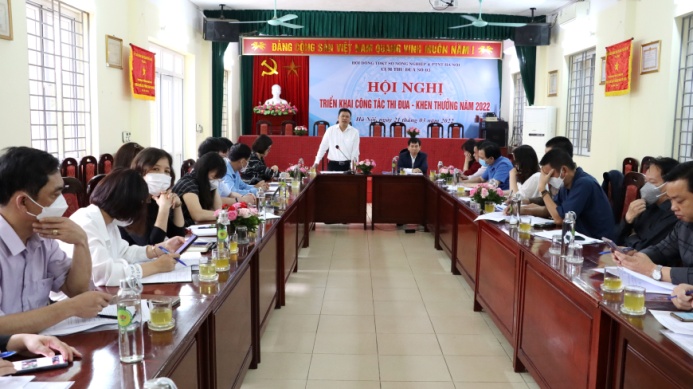 Cụm thi đua số 3 thuộc Sở Nông nghiệp và PTNT Hà Nội vừa tổ chức Hội nghị triển khai công tác thi đua, khen thưởng năm 2022. Đồng chí Tạ Văn Tường - Phó Giám đốc Sở Nông nghiệp & PTNT, phụ trách Cụm thi đua số 3 đã dự và chỉ đạo Hội nghị. Tại Hội nghị, các đại biểu đã được nghe dự thảo Kế hoạch công tác Thi đua Khen thưởng, quy chế hoạt động và nguyên tắc bình xét thi đua của cụm năm 2022. Theo đó, trên cơ sở nhiệm vụ được giao, các đơn vị phát động thi đua trong cán bộ, viên chức, người lao động với các nội dung thi đua thường xuyên, thi đua theo đợt, thi đua chuyên đề với các mục tiêu, nội dung, tiêu chí cụ thể nhằm thực hiện tốt các nhiệm vụ trọng tâm, các khâu đột phá của ngành và thành phố. Trong thi đua sáng kiến, sáng tạo, phấn đấu tối thiểu 15% viên chức, người lao động có sáng kiến, giải pháp công tác được công nhận cấp cơ sở, trong đó ít nhất 75% sáng kiến, giải pháp công tác được áp dụng mang lại hiệu quả thiết thực. Phát biểu tại hội nghị, đồng chí Phó Giám đốc Sở Nông nghiệp & PTNT Hà Nội Tạ Văn Tường, phụ trách Cụm thi đua số 3 đề nghị lãnh đạo các đơn vị cần quan tâm chú trọng đổi mới, thực hiện tốt các nội dung thi đua một cách kịp thời, hiệu quả; đồng thời, đẩy mạnh công tác phát hiện, bồi dưỡng và nhân rộng các điển hình tiên tiến, các mô hình mới, nhân tố mới; tăng cường công tác lãnh đạo, chỉ đạo phấn đấu hoàn thành tốt nhiệm vụ được giao.Cũng tại hội nghị, các đơn vị trong cụm thi đua số 3 Sở Nông nghiệp & PTNT Hà Nội đã ký kết giao ước thi đua năm 2022./.Nguyễn Vàn TẬP HUẤN NÂNG CAO TIẾN BỘ KHOA HỌC KỸ THUẬT TRONG SẢN XUẤT BƯỞI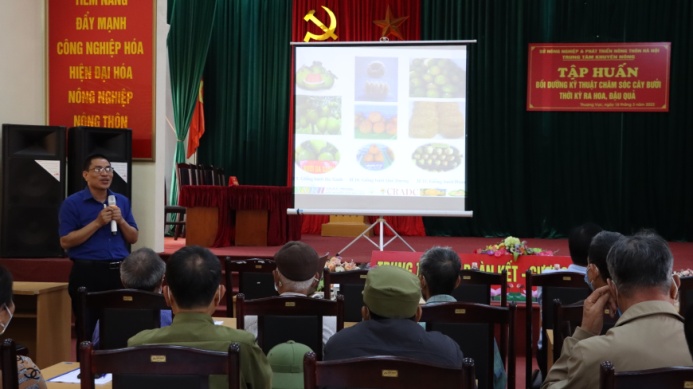 Với mục đích tuyên truyền, giúp bà con nông dân tiếp cận sự tiến bộ của khoa học vào sản xuất, vừa qua, Trung tâm Khuyến nông Hà Nội đã tổ chức lớp tập huấn “Bồi dưỡng kỹ thuật chăm sóc cây bưởi thời kỳ ra quả, đậu quả” cho hơn 50 học viên là bà con nông dân, chủ trang trại, thành viên Hợp tác xã trên địa bàn 2 xã: Văn Võ và Thượng Vực, huyện Chương Mỹ.Tại lớp tập huấn, các học viên đã được Tiến sĩ Cao Văn Chí - Phó GĐ Trung tâm Nghiên cứu và Phát triển cây có múi hướng dẫn cách chăm sóc cây bưởi, cắt tỉa tạo tán cho cây, đặc tính và cách nhận biết phòng trừ một số loài sâu bệnh trên cây bưởi. Ngoài phần học lý thuyết, các học viên còn được hướng dẫn trực tiếp cách cắt tỉa cành, tỉa tán, nhận biết dấu hiệu cây bị sâu bệnh, cách thụ phấn cho hoa bưởi,… ngay tại vườn bưởi.Kết thúc tập huấn, các học viên đã nắm vững kỹ thuật chăm sóc, phòng bệnh cho cây bưởi. Từ đó áp dụng vào thực tế trong việc chăm sóc và phát triển vườn bưởi của gia đình. Thông qua các lớp đào tạo, tập huấn khuyến nông, không chỉ giúp nhiều trang trại, hộ sản xuất áp dụng công nghệ kỹ thuật vào sản xuất, nâng cao hiệu quả kinh tế cho hộ dân, mà còn thúc đẩy phát triển các vùng chuyên canh, tạo nguồn nguyên liệu ổn định, chất lượng phục vụ tiêu dùng Thủ đô./.Đặng Diện HỖ TRỢ NÔNG DÂN LÊN SÀN THƯƠNG MẠI ĐIỆN TỬHội Nông dân và Bưu điện thành phố Hà Nội vừa tổ chức hội nghị triển khai các nội dung hợp tác giữa 2 đơn vị nhằm hỗ trợ nông dân chuyển đổi số, nâng cao giá trị nông sản.Năm 2022, Hội Nông dân, Bưu điện thành phố Hà Nội thống nhất xây dựng kế hoạch phối hợp hoạt động với 7 nội dung trọng tâm. Một trong những nội dung hợp tác quan trọng được 2 đơn vị triển khai trong năm 2022 là phối hợp rà soát, thu thập thông tin của tối thiểu 165.497 hộ sản xuất nông nghiệp cập nhật lên giới thiệu và bán sản phẩm trên sàn giao dịch thương mại điện tử Postmart.vn và Agi-postmart.vn.Theo đó, các hộ nông dân sản xuất giỏi, các tổ hợp tác, HTX tiêu biểu với các loại nông sản an toàn, chất lượng có giấy chứng nhận VietGAP, GlobalGAP, các sản phẩm OCOP... sẽ được ưu tiên lựa chọn tham gia sàn thương mại điện tử trước.Bên cạnh đó, 2 đơn vị phối hợp phát triển cộng tác viên, đại lý bán hàng với mục tiêu tối thiểu mỗi xã phát triển 1 công tác viên, đại lý bán hàng sản phẩm, dịch vụ bưu điện.Về phía Bưu điện thành phố Hà Nội sẽ xây dựng các gói sản phẩm, dịch vụ với chính sách ưu đãi cho các cấp Hội, cán bộ, hội viên, nông dân, các chi, tổ hội nghề nghiệp, câu lạc bộ, các tổ hợp tác, HTX. Đồng thời, phía Bưu điện sẽ hỗ trợ Hội Nông dân trong công tác số hóa dữ liệu hội viên nông dân nhằm quản lý thông tin các hội viên nông dân một cách nhanh chóng, thuận lợi cho việc cập nhật, tra cứu dữ liệu.Cùng với đó, 2 đơn vị phối hợp tổ chức các hoạt động tham gia Chương trình “Nghĩa tình nông dân Thủ đô - Đoàn kết và sẻ chia” kết nối với Hội Nông dân các tỉnh, thành đẩy mạnh hoạt động công tác Hội và phong trào nông dân trên tinh thần “Hà Nội vì cả nước, cùng cả nước”.Phát biểu chỉ đạo tại hội nghị, ông Nguyễn Xuân Định - Phó Chủ tịch Trung ương Hội Nông dân Việt Nam đánh giá cao kế hoạch rất cụ thể, chi tiết nhằm thực hiện 7 nội dung hợp tác giữa Hội Nông dân và Bưu điện TP Hà Nội.Để nội dung hợp tác được triển khai tốt nhất, ông Nguyễn Xuân Định đề nghị cả 2 cơ quan Hội Nông dân và Bưu điện TP Hà Nội cần coi việc tiêu thụ nông sản cho nông dân là nhiệm vụ chính trị. Các cấp Hội, các cấp bưu điện phải vào cuộc tích cực; tranh thủ sự chỉ đạo, lãnh đạo của cấp uỷ, chính quyền; sự phối hợp của các cấp ngành cùng hỗ trợ nông dân tham gia chuyển đổi số.Hai đơn vị cần quán triệt nội dung, tinh thần của thỏa thuận hợp tác giữa Hội Nông dân Việt Nam và Tổng công ty Bưu điện Việt Nam, Kế hoạch số 08 của UBND Thành phố Hà Nội. Cần lựa chọn cán bộ tâm huyết, trách nhiệm tham gia thực hiện, nhất là tại các địa phương làm điểm.Phó Chủ tịch Nguyễn Xuân Định tin tưởng với những kế hoạch cụ thể, thiết thực, chương trình hợp tác giữa Hội Nông dân thành phố và Bưu điện thành phố Hà Nội sẽ thành công.Ông Nguyễn Xuân Lam - Phó Bí thư Thường trực Đảng ủy, Thành viên Hội đồng thành viên Tổng công ty Bưu điện Việt Nam đề nghị Bưu điện Hà Nội cần khẩn trương rà soát nhu cầu của các hộ nông dân để xây dựng các chương trình ưu đãi, các gói sản phẩm, dịch vụ phù hợp và thiết thực nhất. Bên cạnh đó, Bưu điện thành phố và Hội Nông dân thành phố Hà Nội cần tận dụng những tiềm năng, lợi thế sẵn có của hai bên để hỗ trợ nông dân đưa nông sản lên sàn thương mại điện tử một cách nhanh chóng và thuận lợi.Tại hội nghị, lãnh đạo 2 đơn vị là Chủ tịch Hội Nông dân thành phố Hà Nội Phạm Hải Hoa, Giám đốc Bưu điện Hà Nội Nguyễn Hùng Sơn đều bày tỏ quyết tâm và cam kết thực hiện tốt những nội dung hợp tác./.NT (Theo Báo KTĐT)HUYỆN SÓC SƠN: NHÂN RỘNG DIỆN TÍCH LÚA HÀNG HÓA CHẤT LƯỢNG CAO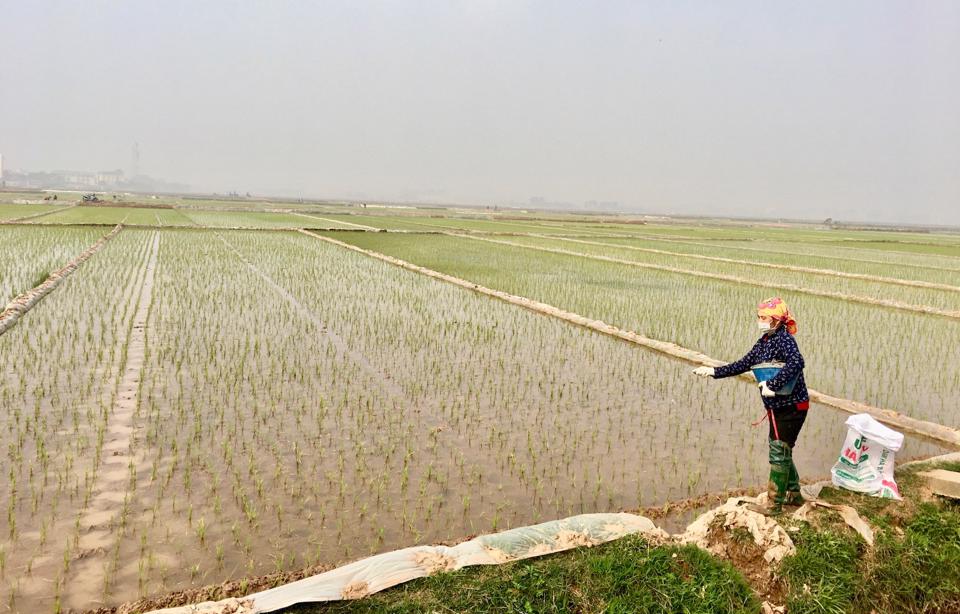 Nhằm gia tăng giá trị sản xuất lúa gạo, những năm qua, bà con nông dân huyện Sóc Sơn đã đẩy mạnh việc đưa các giống mới có năng suất, chất lượng vào canh tác; bước đầu mang lại nhiều kết quả tích cực.Vụ Xuân 2022, hộ ông Ngô Văn Khang ở thôn Thượng (xã Đông Xuân) gieo cấy hơn 1,5 mẫu lúa. Vụ này, giống HD11 do Viện Cây lương thực và Cây thực phẩm chọn tạo, được ông Khang lựa chọn. Đây là giống lúa mới chất lượng cao, được đánh giá là cứng cây, ít bị sâu bệnh hại, và đặc biệt phù hợp với đặc tính đồng đất của địa phương.Chủ tịch Hội Nông dân xã Đông Xuân Nguyễn Thành Cơ cho biết, vụ Xuân 2022, toàn xã có tổng số 290 ha diện tích đất gieo cấy lúa. Sau lần thí điểm thành công vào vụ Mùa 2021, địa phương đã tập trung tuyên truyền, vận động bà con. Theo đó, có đến 95% diện tích sản xuất lúa Xuân của nông dân địa phương sử dụng giống lúa chất lượng cao HD11. “Ngoài khả năng kháng sâu bệnh tốt, giống lúa HD11 còn cho năng suất cao (đạt bình quân khoảng 70 - 72 tạ/ha trong vụ Xuân). Tỷ lệ gạo xay xát cao; gạo trong, hạt thon dài. Nấu thành cơm rất thơm ngon, ăn mềm và vị đậm…” - ông Nguyễn Thành Cơ thông tin thêm.Tại một vùng canh tác lúa trọng tâm khác thuộc xã Tân Hưng, bà con nông dân cũng đang tập trung chăm sóc cho diện tích lúa mới cấy. Ông Nguyễn Văn Sắc ở thôn Cốc Lương, cho biết vụ Xuân 2022 gia đình gieo cấy 8 sào lúa giống J02 của Nhật Bản.“Đây là giống lúa hàng hóa, chất lượng cao, chúng tôi tin tưởng đưa vào sản xuất vì đã được trồng thử nghiệm tại nhiều địa phương, có thể cho năng suất bình quân khoảng 1,8 tạ/sào và giá trị kinh tế cao gấp 1,5 - 2 lần so với giống Khang Dân truyền thống…” - ông Nguyễn Văn Sắc cho hay.Theo Chủ tịch UBND xã Tân Hưng Nguyễn Văn Nghi, toàn xã có khoảng 475 ha đất nông nghiệp gieo cấy lúa Xuân. Trong số này, hơn 250 ha gieo trồng giống J02 và HD11. Ngoài ra, bà con còn lựa chọn thêm một số giống khác để gieo cấy, nhưng cũng đều là giống lúa chất lượng cao. Diện tích lúa sử dụng giống có năng suất nhưng chất lượng hạn chế như Khang Dân xu hướng ngày một ít dần. “Hiện nay, những diện tích lúa hàng hóa vẫn được bà con tiêu thụ chủ yếu thông qua thương lái, nên nhiều thời điểm không tránh khỏi việc bị ép giá. Chính vì vậy, kiến nghị các sở ngành của Hà Nội, UBND huyện Sóc Sơn có thêm giải pháp thúc đẩy kết nối tiêu thụ lúa gạo bền vững để người nông dân yên tâm sản xuất…”, Giám đốc Hợp xã tác Dịch vụ nông nghiệp xã Tân Hưng Nguyễn Thị Bích Liên chia sẻ.Trưởng phòng Kinh tế huyện Sóc Sơn Hoàng Chí Dũng cho biết, những năm qua, địa phương phối hợp với các đơn vị thuộc Sở Nông nghiệp & PTNT Hà Nội tổ chức khảo nghiệm và hỗ trợ cho bà con nông dân đưa nhiều giống lúa mới vào sản xuất. Nhiều hộ dân thuộc vùng canh tác lúa hàng hóa, chất lượng tại các xã: Đông Xuân, Tân Hưng… cũng được hỗ trợ về giống, phân bón, thuốc bảo vệ thực vật.Cũng theo ông Hoàng Chí Dũng, phát triển những vùng lúa hàng hoá là định hướng được huyện Sóc Sơn chỉ đạo đẩy mạnh trong nhiều năm gần đây. Thống kê đến nay, trong tổng số gần 9.100ha lúa Xuân hàng năm, có đến 85% tổng diện tích canh tác sử dụng các giống lúa chất lượng cao như: J01, J02, HD11, HDT10, TBR225, VNR20… Chỉ còn lại một phần nhỏ là diện tích gieo cấy giống lúa cũ (chủ yếu là Khang Dân), do phù hợp với chân đất vàn và vàn cao.“Cùng với nhân rộng vùng lúa hàng hóa chất lượng cao, huyện đang thí điểm canh tác một số giống lúa hữu cơ, lúa dược phẩm chức năng tại các xã: Xuân Giang, Bắc Sơn… nhằm đáp ứng đa dạng nhu cầu của thị trường. Từ đó, nâng cao giá trị sản xuất của ngành hàng lúa gạo và cải thiện thu nhập cho người nông dân…” - ông Hoàng Chí Dũng cho biết thêm./.NT (Theo Báo KTĐT)TOÀN THÀNH PHỐ CÓ 557 TRANG TRẠI CHĂN NUÔI SỬ DỤNG CÔNG NGHỆ CHUỒNG KÍNTheo Sở Nông nghiệp & PTNT Hà Nội, toàn thành phố hiện có 557 trang trại chăn nuôi sử dụng công nghệ chuồng kín; 26 trang trại sử dụng công nghệ dây chuyền cho ăn uống tự động; 200 trang trại sử dụng công nghệ bán tự động; 35 trang trại sử dụng công nghệ nuôi trên sàn nhựa…Để tạo ra sản phẩm chăn nuôi an toàn, ứng dụng công nghệ cao, thời gian tới, ngành Nông nghiệp Thủ đô tiếp tục phối hợp với các địa phương quy hoạch khu chăn nuôi theo vùng, xã, trọng điểm, xa khu dân cư, giảm thiểu ô nhiễm môi trường; chú trọng xúc tiến thương mại, hỗ trợ doanh nghiệp, hợp tác xã trong tiêu thụ sản phẩm chăn nuôi an toàn; tạo điều kiện thuận lợi nhất để thu hút doanh nghiệp đầu tư xây dựng hạ tầng kỹ thuật các vùng chăn nuôi tập trung; ưu đãi về thuê đất, mặt nước để thực hiện dự án; hỗ trợ kinh phí xây dựng ban đầu đối với cơ sở chế biến, cơ sở giết mổ gia súc, gia cầm… nhằm cung cấp nguồn thực phẩm an toàn cho người tiêu dùng./.NT (Theo Báo HNM)CÁCH PHÒNG TRỊ HIỆU QUẢ HỘI CHỨNG MMA Ở LỢN NÁI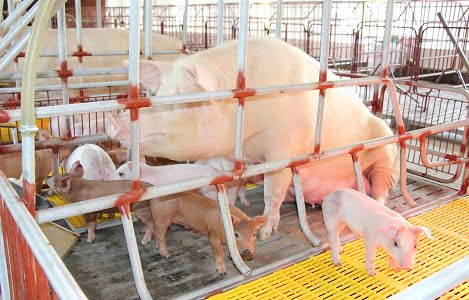 Viêm vú, viêm tử cung và mất sữa thường được gọi là MMA, là một hội chứng phức tạp ở lợn nái, tỷ lệ bị bệnh chiếm khoảng 40%. Bệnh gây ra do nhiễm trùng của tuyến vú hoặc nhiễm trùng đường sinh dục, làm tăng tỷ lệ chết ở lợn con và giảm trọng lượng lúc cai sữa, tỷ lệ đậu thai ở lần sau giảm thấp nếu không được điều trị kịp thời và đúng cách.Dấu hiệu lâm sàng + Lợn nái: Lợn bị táo bón, sốt trên 39,5°C và giảm ăn hoặc bỏ ăn. Lợn nằm sấp giấu vú xuống nền chuồng và không cho lợn con bú. Bầu vú bị viêm cứng, sưng đỏ, đau khi sờ nắn. Sản lượng sữa giảm thấp. Dịch mủ chảy ra từ âm hộ có màu trắng đục, mùi tanh, hôi thối. Đôi khi thể hiện từng triệu chứng riêng lẻ, nhưng có khi hiển thị tất cả các dấu hiệu (viêm vú, viêm tử cung, mất sữa).+ Lợn con: Tăng trọng hằng ngày giảm và có dấu hiệu bị đói, lợn con hay kêu la. Ngoài ra lợn con bị tiêu chảy và có thể hạ thân nhiệt.Phòng ngừa1. Biện pháp phòng ngừa hiệu quả nhất là vệ sinh tốt cho cá thể lợn nái và chuồng nái đẻ để cắt đứt sự lây nhiễm vi sinh vật vào bầu vú và tử cung. Nên sử dụng một trong các thuốc khử trùng có hiệu quả cao như BIO-GUARD, BIODINE, BIOXIDE hoặc BIOSEPT.2. Tắm lợn mẹ thật kỹ trước khi đưa vào chuồng đẻ. Chuồng phải sạch và khô trong suốt thời gian lợn con theo mẹ. Giữ yên lặng để giảm sự căng thẳng cho lợn nái trong quá trình sinh đẻ. Sau khi sinh một ngày nên cắt răng bằng phẳng cho lợn con để tránh gây tổn thương núm vú cho lợn mẹ.3. Lợn nái vừa sinh xong, tiêm một liều BIO-CEFQUIN để phòng nhiễm trùng. Đồng thời đặt viên thuốc ngừa BIO-VAGILOX – HEO vào tử cung ngay sau khi nái sinh (hôm sau đặt tiếp một viên nữa).4. Phải cho lợn nái vận động thường xuyên. Nền chuồng không trơn trượt. Trong thời gian nái mang thai phải kiểm soát chế độ ăn để tránh quá mập. Cung cấp đủ nước sạch mọi lúc cho lợn nái. Một lợn nái nuôi con cần 15 đến 30 lít nước mỗi ngày. Cách cho lợn nái ăn hợp lý để tránh viêm vú- Thời gian mang thai đến 3 ngày trước khi sinh: Cho ăn 2 - 3kg thức ăn hỗn hợp/ngày tùy thuộc vào độ mập hoặc gầy của lợn nái. Ngoài ra nên cấp thêm rau xanh đã được rửa sạch.- Hai ngày trước khi sinh giảm thức ăn hỗn hợp xuống còn 1 - 1,5kg/ngày.- Sau khi sinh tăng thêm mỗi ngày 0,5kg/ngày cho đến khi lợn nái ăn được khoảng 5kg/ngày.Điều trịĐiều trị hội chứng MMA phải bao gồm cả kháng sinh tiêm + đặt thuốc vào tử cung và thuốc kích thích tiết sữa.1.Tiêm thuốc kháng sinh và kháng viêm: Nên sử dụng một trong các loại thuốc sau: BIO-CEFQUIN, BIO-CEP 5, BIO-AMOX LA, BIO TETRA 200 LA, BIO-GENTA.AMOX INJ, BIO-D.O.C, hoặc BIO-FLORSONE 400 LA…2. Rửa tử cung bị viêm bằng thuốc khử trùng BIODINE với liều 3ml thuốc/2 lít nước đun sôi để nguội, sau khi rửa xong, đợi cho nước rửa tử cung chảy ra hết rồi mới đặt thuốc BIO-VAGILOX – HEO vào tử cung.3. Dùng BIO-CALCIUM  20ml pha chung với BIO-CEVIT 10ml để tiêm vào tĩnh mạch tai cho lợn hoặc pha vào chai dịch truyền BIO-GLUCOSE 5% để truyền cho lợn nái.4. Tiêm BIO-OXYTOCIN với liều thấp: 1ml/nái, (tương đương 10IU/nái). Cấp thêm thuốc BIO-METASAL để lợn mau hồi phục sức khỏe sau khi sinh.Trong thời gian điều trị, phải dùng sữa thay thế sữa mẹ BIO-MILK để cung cấp đủ năng lượng và tránh mất nước cho lợn con. Đồng thời có thể chuyển lợn con sang nuôi ghép ở các bầy khác nếu có lợn nái đẻ tương đồng về thời gian./.NT (Theo nhachannuoi.vn)BỆNH VÀNG LÁ, XOĂN LÁ TRÊN CÂY RAU NGÓT VÀ BIỆN PHÁP KHẮC PHỤC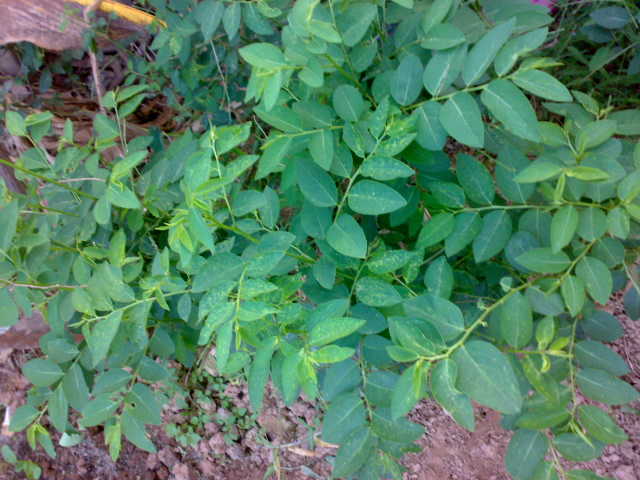 Để cây rau ngót luôn được khỏe mạnh ít sâu bệnh hại tấn công, thì kỹ thuật chăm sóc cho cây là yếu tố quyết định đến năng suất và chất lượng của cây. Bài viết dưới đây sẽ hướng dẫn bà con cách điều trị bệnh vàng lá, xoăn lá trên cây rau ngót hiệu quả. 1. Nguyên nhân dẫn đến cây rau ngót bị vàng lá, xoăn láCây rau ngót bị xoăn lá khi trồng là hiện tượng phổ biến khi các hộ nông dân trồng cây rau ngót. Nên khi chăm sóc cây rau ngót bà con cần chú ý đến các loại sâu bệnh hại tấn công cây và lá. Bệnh vàng lá, xoăn lá trên cây rau ngót có một số nguyên nhân gây hại chính sau:- Cây rau ngót bị vàng lá bởi do bệnh nấm gây hại, xâm nhập từ dưới đất lên cây, khiến cây bị vàng lá và héo.- Khi lá rau ngót bị xoăn lá, có màu xanh đậm là cây đã nhiễm bệnh do virus gây nên.- Khi chăm sóc bà con không cung cấp đầy đủ nước cho cây vào mùa khô hoặc vào mùa mưa bà con không thoát nước kịp thời cho cây, khiến cây bị ngập úng dẫn đến cây bị vàng lá, chết cây.- Một sai lầm khác khi chăm sóc cho cây rau ngót khiến cây bị xoăn lá đó chính là bà con lạm rụng quá nhiều thuốc BVTV và bón phân không hợp lý cho cây, khiến cây bị ngộ độc dẫn đến cây bị vàng lá, xoăn lá.2. Biện pháp khắc phục khi cây rau ngót bị vàng lá, xoăn lá Để khắc phục được tình trạng cây bị vàng lá và xoăn lá trên cây bà con cần lưu ý như sau:- Cung cấp nước đầy đủ cho cây rau ngót vào mùa khô, giúp cây đủ ẩm để nuôi dưỡng lá. Vào mùa mưa bà con cần có hệ thống tiêu nước nhanh cho cây rau ngót tránh tình trạng cây ngập úng làm thối rễ dẫn đến cây bị vàng lá, nặng hơn sẽ khiến cây bị chết.- Hằng năm, bà con cần bón phân chuồng hoai mục cho cây ủ trộn với nấm Trichoderma để bón gốc cho cây rau ngót, đây là phương pháp tốt nhất để phòng bệnh cho cây rau ngót.- Khi chăm sóc cây rau ngót bà con nên thường xuyên vệ sinh vườn rau ngót, loại bỏ những cành già, thu gom lá rụng, lá bị bệnh mang ra ngoài vườn ngót tiêu hủy. Đây là nguồn bệnh tồn tại lưu cữu gây ra bệnh nấm và virus cho cây rau ngót.- Bà con cần lưu ý khi bón phân cho cây rau ngót, cần bón đúng đủ liều lượng cho cây. Bón đúng loại phân cần cho rau ngót như phân chuồng hoai mục, bón đủ, cân đối lượng phân cho cây. Không nên bón quá nhiều đạm cho cây rau ngót dẫn đến cây bị xoăn lá, dư thừa đạm cũng khiến lá rau bị vàng. Nên bà con cần bón cân đối lượng phân cho cây.- Khi cây rau ngót bắt đầu có hiện tượng bệnh bà con cần thu hoạch hết rau trong vườn sau đó mới sử dụng thuốc cho cây. Bà con sử dụng Mancozeb kết hợp với Metalaxy để phun cho vườn hoặc sử dụng Phosphorous acid hoặc Fosetil aluminium pha theo nồng độ hướng dẫn trên bao bì sản phẩm và phun đẫm cho cả lá và thân, phun 2 lần mỗi lần cách nhau 7 ngày.- Khi cây bị chết bà con nên đào bỏ những cây đó và sử dụng vôi bột để bón cho cây để khử trùng cho đất. Bà con lưu ý sử dụng vôi bột cho vườn thường xuyên ít nhất là 1 năm sử dụng 2 lần để bón cho cây và đất trồng để phòng và trừ các bệnh nấm và virus cho cây.- Để cho cây rau ngót được khỏe mạnh, sinh trưởng tốt, có bộ rễ phát triển khỏe bà con có thể sử dụng chế phẩm sinh học Bio - FA hoặc Bio - FTN để phun hoặc tưới cho cây. Hai loại chế phẩm này có chứa nhiều vi khuẩn, xạ khuẩn và vi nấm có ích cho đất trồng, giúp tăng cường hệ vi sinh vật có ích trong đất, cải tạo môi trường đất, ngăn ngừa hiện tượng thoái hóa đất. Bên cạnh đó còn thúc đẩy cho quá trình phân giải chất hữu cơ, cellulose, tăng độ mùn, độ phì nhiêu cho đất. Hỗ trợ bộ rễ phát triển và thúc đẩy khả năng hấp thụ chất dinh dưỡng của rễ cây. Bà con có thể sử dụng 1-2kg/1000m2/vụ./.NT (Theo camnangcaytrong.com)DỰ BÁO THỜI TIẾT 10 NGÀY THÀNH PHỐ HÀ NỘI(Từ ngày 01 đến ngày 10 tháng 04 năm 2022)1. Xu thế thời tiết 10 ngày:Từ ngày 01 - 04/03, khu vực ảnh hưởng của không khí lạnh tăng cường sau ổn định và suy yếu dần . Khoảng ngày 5,6 ảnh hưởng của không khí lạnh tăng cường yếu lệch đông, sau suy yếu. Khoảng ngày 09 vùng áp thấp phía Tây có khả năng phát triển và mở rộng về phía Đông nam.2. Dự báo chi tiết các yếu tố khí tượng:Ngày 01: Nhiều mây, có mưa, mưa rào và dông rải rác. Gió Đông bắc cấp 2 - 3. Đêm và sáng trời rét.Ngày 04, 05 và 09, 10: Nhiều mây, đêm và sáng có mưa, mưa nhỏ và sương mù nẹ rải rác, ngày giảm mây hửng nắng. Gió Đông đến Đông nam cấp 2. Đêm trời rét.Những ngày còn lại: Mây thay đổi đến nhiều mây, trưa chiều giảm mây trời nắng, đêm có mưa vài nơi. Gió Đông nam  2. Nhiệt độ trung bình: 20.5 - 21.50C.Nhiệt độ cao nhất: 28 - 300C. Nhiệt độ thấp nhất: 15 - 170C.Lượng mưa phổ biến: 15 - 30 mm.Độ ẩm trung bình: 80 - 85%.Tổng số giờ nắng: 30  - 40 giờ./.  Theo Đài KTTV KVĐB Bắc BộPHÁT TRIỂN THÊM TỐI THIỂU 30 ĐIỂM GIỚI THIỆU VÀ BÁN SẢN PHẨM OCOPTiếp tục khảo sát lựa chọn các địa điểm giới thiệu và bán sản phẩm Chương trình mỗi xã một sản phẩm (OCOP) tại khu vực các cửa hàng ở nhà ga, sân bay, bến xe, bến tàu; các trạm, điểm dừng, nghỉ trên cao tốc, quốc lộ; các trung tâm thương mại, siêu thị, chợ; các cửa hàng trong khu du lịch, nhà hàng, khách sạn; các khu vực làng nghề truyền thống; các khu trung tâm dịch vụ thương mại cấp huyện, cấp xã, các điểm công nghiệp; các trung tâm hội chợ, triển lãm, giới thiệu sản phẩm…Đây là những nội dung nêu trong Kế hoạch số 92/KH-UBND ngày 22/3/2022 của UBND thành phố Hà Nội về phát triển các điểm giới thiệu và bán sản phẩm OCOP gắn với các địa điểm kinh doanh, du lịch làng nghề, du lịch nông thôn trên địa bàn thành phố Hà Nội năm 2022.Theo kế hoạch, căn cứ tình hình thực tế, trong năm nay, thành phố sẽ phát triển tối thiểu 30 điểm giới thiệu và bán sản phẩm OCOP trên địa bàn thành phố, đồng thời tổ chức thành công lễ khai trương, quảng bá điểm OCOP. Cùng với đó, triển khai xây dựng tối thiểu 1 trung tâm thiết kế, sáng tạo, giới thiệu, quảng bá và bán sản phẩm OCOP, làng nghề gắn với phát triển du lịch tại các huyện, thị xã.Thành phố cũng sẽ tổ chức 3-5 Tuần lễ quảng bá, giới thiệu và bán sản phẩm OCOP, kết hợp tổ chức hội nghị kết nối doanh nghiệp, đơn vị sản xuất sản phẩm OCOP với các kênh phân phối, điểm giới thiệu và bán sản phẩm OCOP nhằm đẩy mạnh tiêu thụ các sản phẩm OCOP đạt tiêu chuẩn hạng 3 sao trở lên tại Hà Nội và các tỉnh, thành phố (Tuần lễ có quy mô khoảng 60 gian hàng, kết hợp khu trưng bày, giới thiệu sản phẩm); phối hợp với các tỉnh, thành phố để giới thiệu sản phẩm OCOP Hà Nội với các tỉnh, thành phố.Ngoài ra, thành phố còn tổ chức 1 đoàn công tác liên kết, hợp tác, trao đổi kinh nghiệm quản lý, vận hành các điểm giới thiệu và bán sản phẩm OCOP thành phố Hà Nội tại các tỉnh, thành phố thực hiện hiệu quả Chương trình OCOP./.NB (Theo Báo HNM)DUY TRÌ, PHÁT TRIỂN HỆ THỐNG TRUY XUẤT NGUỒN GỐC NÔNG, LÂM, THỦY SẢN THỰC PHẨMSở Nông nghiệp & PTNT Hà Nội vừa ban hành Kế hoạch số 29/KH-SNN duy trì, phát triển hệ thống truy xuất nguồn gốc nông lâm thủy sản thực phẩm thành phố Hà Nội (www.check.hanoi.gov.vn) và hỗ trợ đưa hộ sản xuất nông nghiệp lên sàn thương mại điện tử năm 2022.Theo đó, năm 2022 Sở Nông nghiệp & PTNT Hà Nội tiếp tục tuyên truyền rộng rãi  về các ứng dụng,  lợi ích khi tham gia hệ thống truy xuất nguồn gốc và nhận biết, sử dụng các thiết bị điện tử khi khai thác thông tin cần thiết từ việc quét mã hình QR gắn trên sản phẩm hàng hóa, nông sản, thực phẩm,… Tập huấn cho các cơ sở, hợp tác xã sản xuất, sơ chế, chế biến, người tiêu dùng nhận thức rõ về lợi ích của việc minh bạch thông tin, truy xuất nguồn gốc; hướng dẫn người sản xuất, kinh doanh cập nhật thông tin về sản phẩm lên hệ thống thông tin điện tử truy xuất nguồn gốc. Tập huấn kiến thức kỹ năng ứng dụng, giao dịch thương mại điện tử, bán hàng online, ứng dụng thanh toán điện tử, chữ ký điện tử, các biện pháp an toàn thông tin và vấn đề bảo vệ quyền sở hữu trí tuệ trong phân phối sản phẩm,…Tiếp tục duy trì và phát triển hệ thống truy xuất nguồn gốc nông lâm thủy sản thực phẩm Hà Nội cho tất cả cá quận, huyện, thị xã trên địa bàn thành phố có liên kết trên hệ thống quản lý chung của thành phố góp phần minh bạch thông tin về doanh nghiệp và nhà sản xuất uy tín, chia sẻ, kết nối giao thương. Đẩy mạnh hỗ trợ các đơn vị, doanh nghiệp, HTX ứng dụng mã QR truy xuất nguồn gốc và hỗ trợ bảo hộ nhãn hiệu nông sản cho các cơ sở sản xuất, kinh doanh sản phẩm nông lâm thủy sản tham gia hệ thống quản lý truy xuất nguồn gốc chung của thành phố.Thường xuyên rà soát, cung cấp danh sách các hộ sản xuất nông nghiệp có nhu cầu đưa sản phẩm nông nghiệp lên sàn thương mại điện tử gửi Sở Thông tin và truyền thông, các sàn thương mại điện tử để thực hiện đào tạo, tập huấn, tạo tài khoản, gian hàng trên sàn thương mại điện tử.Tăng cường kiểm tra việc thiết lập và vận hành hệ thống truy xuất nguồn gốc tại cơ sở sản xuất kinh doanh nông lâm thủy sản; kiểm tra việc truy xuất nguồn gốc, thu hồi, xử lý thực phẩm không đảm bảo an toàn theo quy định.Tổ chức giám sát lấy mẫu an toàn thực phẩm, tập trung vào sản phẩm rủi ro cao, tiêu thụ nhiều (rau, quả, thịt, thủy sản,…) lưu thông trên thị trường và các vùng sản xuất trên địa bàn thành phố nhằm kịp thời phát hiện, cảnh báo và điều tra, thanh tra, truy xuất, xử lý tận gốc đối với các trường hợp nông sản thực phẩm không đảm bảo an toàn.Tăng cường công tác thanh tra, kiểm tra nông sản thực phẩm không rõ nguồn gốc, xuất xứ, không bảo đảm chất lượng,…; xử lý nghiêm và công khai các cơ sở vi phạm quy định về ATTP./.TX (TH)TỶ LỆ VỐN ĐỐI ỨNG NGÂN SÁCH ĐỊA PHƯƠNG XÂY DỰNG NÔNG THÔN MỚIQuyết định số 07/2022/QĐ-TTg ngày 25/3/2022 quy định nguyên tắc, tiêu chí, định mức phân bổ vốn ngân sách trung ương và tỷ lệ vốn đối ứng của ngân sách địa phương thực hiện Chương trình mục tiêu quốc gia xây dựng nông thôn mới giai đoạn 2021 - 2025.Nguyên tắc phân bổ vốn ngân sách trung ương là ưu tiên hỗ trợ cho các xã, các huyện chưa đạt chuẩn nông thôn mới, nhất là các xã an toàn khu (trừ các xã an toàn khu thuộc khu vực I, khu vực II, khu vực III vùng dân tộc thiểu số và miền núi đã được bố trí vốn ngân sách trung ương của Chương trình mục tiêu quốc gia phát triển kinh tế - xã hội vùng đồng bào dân tộc thiểu số và miền núi giai đoạn 2021 - 2030 theo các tiêu chí, hệ số ưu tiên phân bổ được quy định tại Quyết định số 39/2021/QĐ-TTg ngày 30/12/2021 của Thủ tướng Chính phủ), xã đạt dưới 15 tiêu chí.Hỗ trợ các xã đã đạt chuẩn nông thôn mới tiếp tục hoàn thiện các tiêu chí nông thôn mới đã đạt chuẩn nhưng mức đạt chuẩn của một số chỉ tiêu còn chưa cao để nâng cao chất lượng các tiêu chí và bảo đảm bền vững. Các tỉnh chủ động cân đối nguồn vốn ngân sách địa phương và huy động các nguồn lực hợp pháp để thực hiện mục tiêu đạt chuẩn nông thôn mới nâng cao và nông thôn mới kiểu mẫu.Bố trí vốn ngân sách trung ương để thực hiện các chương trình chuyên đề được Thủ tướng Chính phủ phê duyệt; Chương trình đầu tư phát triển mạng lưới y tế cơ sở vùng khó khăn vay vốn Ngân hàng Phát triển Châu Á (Chương trình vốn vay ADB) sau khi được Quốc hội cho phép bổ sung vào Kế hoạch đầu tư công trung hạn giai đoạn 2021 - 2025; các nhiệm vụ đột xuất, phát sinh được cấp có thẩm quyền phê duyệt trong quá trình triển khai Chương trình.Về cơ chế hỗ trợ ngân sách trung ương cho ngân sách địa phương thực hiện Chương trình, nguồn vốn ngân sách trung ương năm 2021 (chuyển sang thực hiện năm 2022) được tiếp tục thực hiện theo cơ chế hỗ trợ như giai đoạn 2016 - 2020 và căn cứ theo dự toán ngân sách nhà nước năm 2014, theo nguyên tắc:Đối với các tỉnh có điều tiết về ngân sách trung ương, không hỗ trợ vốn từ ngân sách trung ương (trừ tỉnh Quảng Ngãi).Đối với các tỉnh nhận hỗ trợ từ ngân sách trung ương với mức từ 50% trở lên, ưu tiên bố trí ở mức độ cao phù hợp với tổng số xã; xã khu vực III vùng dân tộc thiểu số và miền núi đã được phê duyệt tại Quyết định số 861/QĐ-TTg ngày 04/6/2021 của Thủ tướng Chính phủ (trừ các phường, thị trấn, xã đã được cấp có thẩm quyền công nhận đạt chuẩn nông thôn mới), các xã đặc biệt khó khăn vùng bãi ngang ven biển và hải đảo đã được phê duyệt tại Quyết định số 353/QĐ-TTg ngày 15/3/2022 của Thủ tướng Chính phủ (xã đặc biệt khó khăn).Đối với tỉnh Quảng Ngãi và các tỉnh nhận hỗ trợ từ ngân sách trung ương với mức dưới 50%, bố trí vốn ở mức thấp hơn so với nhóm nhận hỗ trợ từ ngân sách trung ương với mức từ 50% trở lên.Nguồn vốn ngân sách trung ương giai đoạn 2022 - 2025, căn cứ dự toán ngân sách nhà nước năm 2022, thực hiện cơ chế hỗ trợ theo nguyên tắc: Ngân sách trung ương không hỗ trợ các tỉnh có điều tiết về ngân sách trung ương (trừ tỉnh Quảng Nam, tỉnh Quảng Ngãi).Ngân sách trung ương chỉ hỗ trợ các tỉnh nhận bổ sung cân đối từ ngân sách trung ương và tỉnh Quảng Nam, tỉnh Quảng Ngãi, trong đó ưu tiên hỗ trợ các tỉnh miền núi, Tây Nguyên, các tỉnh còn lại nhận bổ sung cân đối từ ngân sách trung ương từ 60% trở lên.Đối với các tỉnh tự cân đối được ngân sách (trừ tỉnh Quảng Ngãi, tỉnh Quảng Nam), 100% nguồn vốn thực hiện Chương trình bố trí từ ngân sách địa phương và các nguồn vốn huy động hợp pháp khác trên địa bàn.Đối với các tỉnh nhận hỗ trợ từ ngân sách trung ương và tỉnh Quảng Ngãi, tỉnh Quảng Nam:- Các tỉnh nhận hỗ trợ từ ngân sách trung ương từ 80% trở lên: Hằng năm, ngân sách địa phương đối ứng tối thiểu 5% tổng vốn ngân sách trung ương hỗ trợ thực hiện Chương trình cho tỉnh.- Các tỉnh nhận hỗ trợ từ ngân sách trung ương từ 60% đến dưới 80%: Hằng năm, ngân sách địa phương đối ứng tối thiểu bằng tổng vốn ngân sách trung ương hỗ trợ thực hiện Chương trình cho tỉnh (tỷ lệ đối ứng tối thiểu: 1:1).- Các tỉnh nhận hỗ trợ từ ngân sách trung ương dưới 60% và tỉnh Quảng Ngãi, tỉnh Quảng Nam: Hằng năm, ngân sách địa phương đối ứng tối thiểu gấp 1,5 lần tổng vốn ngân sách trung ương hỗ trợ thực hiện Chương trình cho tỉnh (tỷ lệ đối ứng tối thiểu: 1:1,5)./.NT (Theo Báo KTĐT)TÌNH HÌNH BỆNH ĐẠO ÔN HẠI LÚA VÀ BIỆN PHÁP PHÒNG TRỪHiện nay lúa trà sớm giai đoạn đẻ nhánh rộ, trà trung và trà muộn hồi xanh – đẻ nhánh. Bệnh đạo ôn lá đã phát sinh và gây hại trên trà sớm ở một số giống nhiễm như J02, Nếp thơm, Bắc Thơm, Thái Xuyên,… tại một số huyện như: Ứng Hòa, Sơn Tây, Quốc Oai,,… với tỷ lệ trung bình 0,5 – 1% số lá, cao 3 – 5% số lá, cấp 1-3. Dự kiến thời gian tới thời tiết tiếp tục ấm, ấm xen kẽ những đợt gió mùa kèm theo mưa là điều kiện thuận lợi cho bệnh đạo ôn lá phát sinh, lây lan, gây hại trên lúa.Biện pháp phòng trừ:Tăng cường kiểm tra đồng ruộng, theo dõi diễn biến của bệnh đạo ôn lá hại lúa, phân loại trà lúa, giống lúa; chú ý những diện tích lúa cấy sớm, những diện tích bón thừa đạm, đặc biệt những giống nhiễm nặng như J02, BC15, TBR 225, nếp thơm, DDT18, Thiên ưu 8, lúa thơm,…Tổ chức phun phòng trừ bệnh đạo ôn ở những diện tích lúa có tỷ lệ bệnh ≥ 10% số lá bằng một trong các loại thuốc đặc hiệu trừ đạo ôn có chứa hoạt chất Tricyclazole, Propiconazole, Isoprothiolane,… (Filia 525®SE, Bump gold 40SE, Bamy 75WP, Ninja 35EC, Bankan 600WP,…)./.TX (TH)TĂNG CƯỜNG KIỂM SOÁT SẢN PHẨM ĐỘNG VẬTHiện nay, trên địa bàn cả nước, nhu cầu tái đàn và sử dụng sản phẩm động vật tăng cao nên tiềm ẩn nguy cơ vận chuyển, kinh doanh động vật không rõ nguồn gốc xuất xứ. Để bảo đảm nguồn thực phẩm sạch cho người tiêu dùng Thủ đô, ngành Nông nghiệp Hà Nội đang phối hợp với các lực lượng chức năng tăng cường kiểm soát sản phẩm động vật lưu thông trên thị trường...Theo Trạm trưởng Trạm Chăn nuôi và Thú y huyện Thanh Trì Nguyễn Khả Khoa, trên địa bàn huyện Thanh Trì hiện có cơ sở giết mổ ở xã Vạn Phúc, hằng ngày giết mổ 1.800-2.000 con lợn thương phẩm, 60% trong số đó được nhập từ các tỉnh, thành phố. Để bảo đảm công tác phòng dịch và an toàn thực phẩm, trạm phối hợp với các lực lượng chức năng tăng cường kiểm tra chặt chẽ việc vận chuyển lợn về giết mổ tại cơ sở trên.Về lĩnh vực này, Chi cục trưởng Chi cục Thú y Hà Nội Nguyễn Ngọc Sơn cho biết, từ đầu năm đến nay, 7 chốt kiểm dịch động vật liên ngành của thành phố đã kiểm tra hơn 4,9 triệu động vật, sản phẩm động vật nhập về thành phố tiêu thụ. Để kịp thời xử lý trường hợp vi phạm, kinh doanh động vật không rõ nguồn gốc xuất xứ, lực lượng chức năng hướng dẫn chủ hàng, chủ phương tiện quy định của pháp luật trong lĩnh vực thú y, chú trọng thực hiện kiểm dịch, vệ sinh thú y trong vận chuyển động vật, sản phẩm động vật...Tuy nhiên, hiện nay, việc kiểm dịch động vật, sản phẩm động vật còn khó khăn do tình trạng chăn nuôi nhỏ lẻ ở Hà Nội và các tỉnh còn nhiều. "Theo quy định của Luật Thú y, chỉ thực hiện kiểm dịch đối với động vật, sản phẩm động vật xuất tỉnh; bỏ quy định kiểm dịch theo số lượng, khối lượng nên đã gây khó khăn cho cơ quan thú y trong kiểm dịch, kiểm tra vệ sinh thú y và quản lý an toàn thực phẩm", Chi cục trưởng Chi cục Chăn nuôi và Thú y Hà Nội Nguyễn Ngọc Sơn cho biết thêm.Để ngăn chặn việc vận chuyển, kinh doanh động vật, sản phẩm động vật không rõ nguồn gốc, không bảo đảm an toàn vệ sinh thực phẩm trên địa bàn, theo Tổng Giám đốc Công ty TNHH Thực phẩm sạch Organic Green (huyện Thường Tín) Nguyễn Văn Chữ, các ngành chức năng cần tổ chức tuyên truyền, yêu cầu các chủ hộ kinh doanh động vật ký cam kết với các cơ sở giết mổ, buôn bán động vật và sản phẩm động vật chỉ lấy hàng có nguồn gốc xuất xứ; đồng thời xử lý nghiêm trường hợp vận chuyển, buôn bán, giết mổ động vật, sản phẩm động vật chưa qua kiểm dịch từ các tỉnh về thành phố theo quy định. Như vậy mới tạo được sự cạnh tranh lành mạnh trên thị trường…Ở góc độ quản lý, Phó Giám đốc Sở Nông nghiệp & PTNT Hà Nội Tạ Văn Tường cho biết, ngành Nông nghiệp chỉ đạo các đơn vị tăng cường công tác kiểm dịch đối với gia súc, gia cầm và sản phẩm gia súc, gia cầm vận chuyển lưu thông trên địa bàn thành phố. Cùng với đó, Sở phối hợp với Sở Công Thương, Công an thành phố tăng cường hiệu quả hoạt động của các chốt kiểm dịch động vật liên ngành của thành phố. Mặt khác, Sở Nông nghiệp & PTNT cũng tăng cường phối hợp với lực lượng thú y của 24 tỉnh, thành phố trong việc thúc đẩy xây dựng cơ sở an toàn dịch bệnh, quy hoạch cơ sở giết mổ tập trung thực hiện kiểm dịch, kiểm soát giết mổ, nâng cao tỷ lệ sản phẩm động vật có giấy chứng nhận kiểm dịch vận chuyển vào Hà Nội./.NB (Theo Báo HNM)TƯ VẤN, HỎI ĐÁP:Câu hỏi: Một số lưu ý khi sử dụng thuốc, hóa chất trong thủy sản?Trả lời: Điều kiện của những hộ nuôi rất khác nhau tùy thuộc vào đối tượng, hệ thống hay loại hình nuôi, thiết bị, chất lượng và địa điểm, vì thế các phương pháp áp dụng trong việc sử dụng thuốc, hóa chất cần phải được điều chỉnh phù hợp, nhưng nhìn chung khi xử lý cần tuân thủ theo những nguyên tắc nhất định:- Chẩn đoán chính xác nguyên nhân gây bệnh. Đây là nguyên tắc rất quan trọng, vì khi xác định chính xác tác nhân gây bệnh sẽ giúp cho việc điều trị được hiệu quả, ít tốn kém chi phí và thời gian. Tuy nhiên, nếu người nuôi không đủ khả năng xác định nguyên nhân cần tham khảo ý kiến của các nhà chuyên môn, tránh việc chẩn đoán sai dẫn đến điều trị không đạt kết quả.- Quyết định áp dụng điều trị thông thường sẽ bao gồm 2 hình thức: Nếu đã chẩn đoán chính xác tác nhân gây bệnh, cần lựa chọn loại hóa chất đặc trị để loại trừ tác nhân đó. Trong trường hợp vẫn chưa xác định được nguyên nhân chính, bệnh có thể cùng lúc do nhiều tác nhân gây ra, cần tiến hành điều trị triệu chứng và phối hợp nhiều loại hóa chất để loại trừ tất cả tác nhân gây bệnh. Tôm, cá mắc bệnh thường do một số tác nhân chủ yếu bao gồm ký sinh trùng, vi khuẩn, virus, nấm,… hoặc do các yếu tố môi trường không phù hợp. Tùy theo từng loại tác nhân, sẽ có các loại thuốc, hóa chất trị riêng biệt.- Trong quá trình sử dụng thuốc, hóa chất cũng cần lưu ý đến các quy định của nhà nước như không sử dụng các loại hóa chất nằm trong danh mục cấm sử dụng, có nguồn gốc xuất xứ không rõ ràng hoặc hết hạn sử dụng.- Sau quá trình điều trị cần có những đánh giá về tình trạng sức khỏe của tôm, cá và khả năng tác dụng của hóa chất. Tùy theo điều kiện, đối tượng nuôi và khả năng tác dụng của các loai hóa chất cũng khác nhau, vì vậy cần có những đánh giá về tính hiệu quả để tích lũy kinh nghiệm cho những lần điều trị tiếp theo.- Đối với người nuôi chưa có nhiều kinh nghiệm, mới sử dụng thuốc lần đầu nên thử điều trị với liều lượng thấp trong diện tích nhỏ trước khi tiến hành điều trị toàn bộ. Điều này nhằm làm giảm đến mức thấp nhất rủi ro có thể xảy ra do viêc tính nhầm liệu lượng sử dụng./.TX (Theo Tạp chí Thủy sản Việt Nam)GƯƠNG SẢN XUẤT ĐIỂN HÌNH:HIỆU QUẢ HOẠT ĐỘNG CỦA HTX NÔNG TRẠI XANH BA VÌ	Hợp tác xã Đầu tư Nông trại xanh và Phát triển bò Ba Vì (Hợp tác xã Nông trại xanh Ba Vì) có địa chỉ tại thôn Xuân Hòa, xã Vân Hòa, huyện Ba Vì. HTX được thành lập năm 2016 với 10 thành viên tham gia hoạt động sản xuất, chăn nuôi. Khi mới thành lập, HTX tiếp nhận tổng diện tích 25 ha và 104 con bò sữa. Trong đó, diện tích chuồng nuôi là 01 ha, diện tích trồng cỏ 16 ha, còn lại là diện tích ao hồ, đất đồi rừng và đất lưu không. Khi đó, HTX được thừa hưởng Dự án liên kết về Đào tạo nghề chăn nuôi bò sữa miền Bắc giữa Trung tâm Nghiên cứu bò và đồng cỏ Ba Vì với Công ty cổ phần sữa quốc tế IDP. Đồng thời, HTX được thừa hưởng các trang thiết bị máy móc hiện đại và hệ thống chuồng trại kiên cố.Đến nay, HTX có 25 thành viên, do ông Tạ Viết Hùng làm Chủ tịch HĐQT kiêm Giám đốc. HTX sản xuất sữa theo tiêu chuẩn VietGap, khép kín từ khâu trồng cỏ, chăn nuôi bò sữa, chế biến sữa và tiêu thụ. Quy mô của HTX có trang trại nông nghiệp hữu cơ, nhà máy chế biến sữa tại Ba Vì. Đặc biệt HTX còn có trang trại nông nghiệp hữu cơ có thể đón khách thường xuyên đến thăm quan, trải nghiệm các hoạt động tại đây như chế biến thức ăn cho bò, dê, lợn, gà, vắt sữa bò... và chụp ảnh lưu niệm. Để giúp cho các thành viên trong HTX tiếp thu những tiến bộ khoa học kỹ thuật vào chăn nuôi, hàng năm, HTX luôn đẩy mạnh công tác tổ chức tập huấn, hỗ trợ, tư vấn nhiều nội dung thiết thực trong cách chăn nuôi bò sữa hiện đại.Trong đó có việc lựa chọn con giống bò sữa, thức ăn đảm bảo phù hợp cho từng loại bò và kỹ thuật vắt sữa, bảo quản sữa, cách vệ sinh chuồng nuôi. Bởi lẽ, bò sữa là một giống bò khó nuôi đòi hỏi người nuôi phải có kiến thức, kinh nghiệm nếu muốn đạt hiệu quả tốt. Đặc biệt, phải lưu ý điều kiện như lựa chọn con giống. Trong chăn nuôi bò sữa “Giống là tiền đề, kỹ thuật và dinh dưỡng là then chốt” vì con giống tốt quyết định đến 40% sản lượng sữa, thức ăn và nuôi dưỡng, chăm sóc quyết định 60% sản lượng sữa còn lại.Để có nguồn thức ăn cho đàn bò 200 con, HTX đã trồng 16 ha cỏ và thường xuyên sử dụng ngô chín sáp để ủ chua cho bò ăn hàng ngày. Nước uống của bò là nước uống chức năng sinh học thông qua hệ thống máy lọc Bio của Hàn Quốc, tạo ra những ion âm rất tốt cho sức khỏe. Bò được theo dõi sức khỏe thường xuyên theo hệ thống vi tính hóa, có hệ thống thư giãn 24/24h, được nghe nhạc... Điều làm nên khác biệt các sản phẩm sữa của HTX Nông trại xanh Ba Vì không chỉ là việc có nguồn giống bò tốt, bò được chăm sóc tốt, theo đúng quy trình, mà quan trọng là sữa vắt ra khỏi cơ thể được tự động lọc sạch bằng màng lọc siêu vi trước khi đưa vào bồn bảo quản lạnh.Khi được hỏi bí quyết tạo nên sự tươi ngon của sản phẩm, ông Tạ Viết Hùng, Chủ tịch HĐQT kiêm Giám đốc HTX chia sẻ: “Bò của HTX được uống nước thông qua máy lọc nước chức năng Bio, nhập khẩu từ Hàn Quốc, nước được lọc thông qua máy lọc có chức năng Bio tạo ra Ion âm trong nước nhằm thải độc khỏi cơ thể bò, giúp bò tiêu hóa tốt, giảm mùi cho chuồng nuôi, khi uống nước, bò sẽ cho ra hương vị sữa thơm, đặc trưng của sữa Ba Vì. Trang trại có hệ thống vắt sữa khép kín, nên khi vắt sữa ra khỏi cơ thể bò chưa đầy năm phút đã được đưa vào làm lạnh ngay, đảm bảo độ tươi của sữa”.Bên cạnh việc nâng cao chất lượng, xây dựng thương hiệu các sản phẩm của mình, HTX còn chú trọng áp dụng cơ giới hóa trong khâu chế biến và đóng gói, đảm bảo cho ra thị trường những sản phẩm sữa an toàn có bao bì, nhãn mác bắt mắt, giúp sản phẩm tiêu thụ thuận lợi hơn. Với hoạt động sản xuất, kinh doanh theo chuỗi khép kín, hiệu quả kinh tế của các thành viên HTX luôn đạt ở mức cao. Sản phẩm của HTX hiện được tiêu thụ rộng khắp thành phố lớn trên cả nước tại Hà Nội, Đà Nẵng, Hải Phòng... Sau khi trừ các chi phí, HTX thu về từ 2 - 3 tỷ đồng/năm.Với sự phát triển không ngừng, sáu sản phẩm từ sữa của HTX Nông trại xanh Ba Vì đã được UBND thành phố Hà Nội cấp Giấy chứng nhận sản phẩm OCOP 4 sao gồm: Sữa chua nếp cẩm Trang Viên; Sữa chua thanh trùng có đường Trang Viên; Sữa chua không đường Trang Viên; Bánh sữa Trang Viên; Sữa chua Trang Viên; Caramen Trang Viên. Đặc biệt, trong vài năm trở lại đây, bánh sữa nhãn hiệu Trang Viên Ba Vì của HTX là món ăn mà nhiều người tiêu dùng ưa thích, góp phần đưa thương hiệu của HTX đến các vùng miền trên cả nước./.Đặng Diện ĐÁNH GIÁ THỊ TRƯỜNGĐối với các mặt hàng lương thực: Tuần qua, trên thị trường giá bán lẻ nhiều mặt hàng gạo tăng nhẹ; gạo tám Thái có giá từ 19.000 - 20.000đ/kg, gạo Điện Biên, Hải Hậu dao động từ 17.000 - 18.000 đ/kg; gạo bắc thơm giá từ 16.000 - 17.000đ/kg, Gạo nếp cái hoa vàng có giá từ 28.000 - 30.000đ/kg, đậu xanh có vỏ giá dao động từ 45.000 - 48.000đ/kg, lạc nhân có giá từ 60.000 - 65.000đ/kg,..Đối với các mặt hàng thực phẩm: Tuần qua, giá lợn hơi tiếp tục đi ngang và duy trì quanh mức giá từ 52.000 - 54.000đ/kg; tại các chợ dân sinh và chợ truyền thống, sức mua các mặt hàng thực phẩm nhìn chung không cao tuy nhiên giá bán lẻ mặt hàng thịt lợn lại giảm rất ít. Thịt lợn mông sấn có giá dao động từ 95.000-100.000 đồng/kg; thịt lợn ba chỉ giá từ 110.000-140.000 đ/kg; thịt bò có giá từ 280.000-300.000 đ/kg; gà ta hơi có giá từ 130.000 – 140.000đ/kg; một số mặt hàng thủy sản có giá bán như sau: Cá chép từ 55.000 – 60.000 đ/kg, cá trắm có giá từ 65.000 – 70.000 đ/kg, ngao có giá 20.000 -25.000đ/kg,...Đối với các mặt hàng rau, củ, quả: Giá bán các mặt hàng rau xanh trên thị trường đã giảm nhẹ so với tuần trước đó. Rau cải mơ có giá từ 25.000 - 30.000đ/kg, rau cần 8.000 - 10.000 đ/mớ, bắp cải 10.000 - 15.000 đ/kg, rau muống, rau mùng tơi có giá 6.000 - 8.000đ/mớ (giảm khoảng 5.000đ/mớ), cà chua 15.000 - 20.000 đ/kg, rau dền 5.000 - 7.000đ/mớ,  súp lơ có giá 12.000 - 15.000đ/cây,... Đối với một số mặt hàng trái cây đang có giá bán giảm mạnh so với thời điểm trước đó như thanh long, dưa hấu, xoài,.. dưa hấu miền Nam nay có giá chỉ từ 10.000 - 15.000đ/kg (giảm 10.000đ/kg so với thời điểm trước đó), thang long giá từ 20.000 - 25.000đ/kg, xoài cát chu có giá từ 30.000 - 45.000đ/kg; đối với mặt hàng cam, quýt giá bán vẫn giữ ở mức cao, cam sành có giá 55.000 - 65.000đ/kg,  quýt Sài Gòn có giá từ 50.000 - 55.000đ/kg, quýt ngọt có giá từ 60.000 - 75.000 đ/kg…Về vật tư nông nghiệp: Hiện nay, diện tích lúa xuân và nhiều cây trồng đang bước vào cao điểm chăm sóc, nhu cầu sử dụng phân bón tăng cao trong khi giá các mặt hàng phâm bón trên thị trường tiếp tục giữ ở mức cao. Đạm urê ngoại có giá từ 18.000 - 19.000 đ/kg, NPK Văn Điển 5.10.3 giá bán 6.000 - 6.500 đ/kg, Kali giá 17.000 - 18.500 đ/kg; lân Văn Điển có giá 6.000 đ/kg. Nhằm hạn chế sức ép giá vật tư phân bón và duy trì sản xuất, các chuyên gia cũng khuyến cáo người dân tăng cường sử dụng phân bón hữu cơ trong quá trình sản xuất nông nghiệp, đối với cây lúa, cần áp dụng các biện pháp khoa học tiến tiến như: “3 giảm 3 tăng” và “1 phải 5 giảm” nhằm giảm tối đa giá thành, tăng năng suất./.NB (TH)* Thị trường thế giớiMỖI NĂM VIỆT NAM NHẬP KHẨU KHOẢNG 200.000 CON TÔM BỐ MẸTheo Tổng cục Thủy sản (Bộ Nông nghiệp & PTNT), cả nước hiện có 2.063 cơ sở sản xuất giống tôm nước lợ. Tuy nhiên, đến nay còn nhiều cơ sở chưa được cấp giấy chứng nhận cơ sở đủ điều kiện sản xuất, ươm dưỡng giống thủy sản theo quy định của Luật Thủy sản. Do thiếu nguyên liệu, mỗi năm Việt Nam phải nhập khẩu khoảng 200.000 con tôm bố mẹ, trong đó nhập từ Mỹ chiếm 53,5%, Thái Lan 20,1%, còn lại là nguồn cung khác.Năm 2022, ngành Thủy sản phấn đấu sản xuất khoảng 260.000 - 270.000 con tôm bố mẹ (trong đó tôm thẻ chân trắng 200.000 - 210.000 con, tôm sú 60.000 con); tôm giống khoảng 140 - 150 tỷ con (tôm thẻ chân trắng 100 - 110 tỷ con và tôm sú 30 - 40 tỷ con); diện tích nuôi tôm đạt khoảng 750.000 ha với sản lượng khoảng 980 nghìn tấn, trong đó, tôm sú 275 nghìn tấn, tôm thẻ chân trắng 675 nghìn tấn, còn lại là tôm khác.Tổng cục Thủy sản khuyến cáo, các doanh nghiệp, người nuôi tôm cần chú trọng nâng cao chất lượng sản phẩm, hợp tác, liên kết sản xuất theo chuỗi để giảm khâu trung gian, giảm giá thành sản xuất, nâng cao chất lượng sản phẩm.../. NT (Theo Báo HNM)